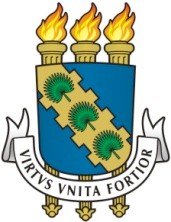 Ao Colegiado do Mestrado em Ciências da SaúdeUniversidade Federal do Ceará – Campus Sobral-CEVenho por meio deste, respeitosamente, nos termo das Normas dos Programa de Pós-Graduação Stricto Sensu da Universidade Federal do Ceará, solicitar ao Colegiado do Mestrado em Ciências da Saúde prorrogação de defesa da dissertação do discente (nome), matrícula número xxx, por um prazo de 03 meses, considerando que o prazo regimental para a defesa termina em (data prevista). O fato se dá pela xxxxxxxx (inserir justificativa).Segue em anexo o novo cronograma estabelecido para a conclusão e defesa da dissertação.Sem mais para o presente momento, agradeço desde já a atenção e compreensão.Sobral, xx de dezembro de (ano).Bloco da Faculdade de Medicina da Universidade Federal do Ceará, Campus de SobralAvenida Comandante Maurocélio Rocha Pontes, 100 - Derby, Sobral - CE, 62042-280Telefone:(88) 3695-4722CRONOGRAMAUNIVERSIDADEFEDERAL DO CEARÁCAMPUS SOBRALPÓS-GRADUAÇÃO EM CIÊNCIAS DA SAÚDE _________________________________(Aluno)(Orientador(a)(título)_________________________________(Aluno)(Orientador(a)(título)